INSTITUTO DE MEDICINA INTEGRAL PROF. FERNANDO FIGUEIRA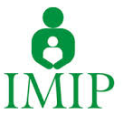 SUPERINTENDÊNCIA DE ENSINO, PESQUISA E EXTENSÃOBIBLIOTECA ANA BOVEREPOSITÓRIO HÍGIA DO IMIPTERMO DE AUTORIZAÇÃO PARA PUBLICAÇÃO DA VERSÃO DIGITAL DAPRODUÇÃO CIENTÍFICA NO REPOSITÓRIO HIGIA DO IMIPNa qualidade de titular dos direitos autorais de autor que recaem sobre a produção científica, apresentado em formato de: (  ) Produto técnico,
(  ) Artigo, (  ) Dissertação ou (  )Tese, aprovado no Programa de XXXXXXXXXXXXXXXXXXXXXXXXXXXXXXX, no dia XX/XX/XXXX, conforme individualizado nos quadros abaixo, autorizo, em caráter irrevogável e gratuito/não oneroso, nos termos do artigo 29, da Lei nº 9.160, de 19 de fevereiro de 1998, o Instituto de Medicina Integral Prof. Fernando Figueira a armazenar em banco de dados, disponibilizar para fins de leitura, impressão e/ou download (aquisição), bem com, distribuir e veicular eletronicamente ou em qualquer outra forma direta ou indireta, através do site do Repositório Institucional do IMIP no endereço http://www.higia.imip.org.br, a partir desta data XX/XX/XXXX, o Trabalho de Conclusão de Curso objeto do presente termo, e abaixo individualizado.1) IDENTIFICAÇÃO DO AUTOR2) IDENTIFICAÇÃO DA OBRA3) INFORMAÇÕES DE ACESSO AO DOCUMENTORestrição total para sigilo industrial, razões éticas ou publicação.Caso escolha restrição parcial, indique a parte a ser disponibilizada (resumo, introdução, capítulo(s) etc.)Declaro para os devidos fins deste Termo autorização para publicação da minha produção científica no repositório do IMIP que estou ciente sobre:A restrição (parcial ou total) poderá ser mantida por um período de 3 anos a partir da data de autorização, desde que solicitada por escrito à Biblioteca Ana Bove e autorizada pelo Programa de Pós-Graduação no qual o trabalho foi defendido. A prorrogação deste prazo requer justificativa junto à Biblioteca Ana Bove em tempo hábil, ou seja, antes de findar o período citado. Não havendo manifestação, o texto completo do trabalho será disponibilizado;O conteúdo disponibilizado é de minha inteira responsabilidade;Não será permitida substituição dos exemplares ou partes das teses e dissertações já indexadas no Repositório Higia do IMIP por outra versão corrigida e/ou alterada e;Não será permitida, após a entrega do trabalho e assinatura deste termo, alterar a modalidade de acesso ao documento, assinalada no item 3 deste termo.O orientador do aluno da pós-graduação onde o estudo foi realizado, afirma que a versão depositada no Repositório Higia do IMIP é a versão final do trabalho;O Autor renuncia expressamente de forma irrevogável e irretratável a qualquer tipo de indenização, pagamento, royalties e/ou ressarcimento aos e pelos direitos autorais do trabalho objeto do presente termo e desde que utilizado em conformidade com as presentes cláusulas e condições.______________________________________________	                          ___________________________________________________                                               ALUNO (A) CONCLUINTE		                                                                   ORIENTADOR (A)____________________________________________________COORDENAÇÃO DO REPOSITÓRIO HIGIANome: XXXXXXXXXXXXXXXXXXXXXNome: XXXXXXXXXXXXXXXXXXXXXNome: XXXXXXXXXXXXXXXXXXXXXNome: XXXXXXXXXXXXXXXXXXXXXRG nº XXXXXXXXXXXXRG nº XXXXXXXXXXXXData de Expedição XX/XX/XXXXOrg. Expedidor: XXXXXXCPF: XXXXXXXXXXXXXXXXXE-mail: XXXXXXXXXXXXXXXXE-mail: XXXXXXXXXXXXXXXXE-mail: XXXXXXXXXXXXXXXXTítulo: XXXXXXXXXXXXXXXXXXXXXXXXXXXXXXXXXXXXXXXXXXXXXXXXXXXXXXXXXXXXXXXXXXXXXXXX.Título: XXXXXXXXXXXXXXXXXXXXXXXXXXXXXXXXXXXXXXXXXXXXXXXXXXXXXXXXXXXXXXXXXXXXXXXX.Ano de defesa/entrega
XXXXEntregue ao Programa de Pós-Graduação: XXXXXXXXXXXXXXXXXOrientador: XXXXXXXXXXXXXXXXXXXXXXXXXCoorientador 1: XXXXXXXXXXXXXXXXXXXXXXXXCoorientador 2:XXXXXXXXXXXXXXXXXXXXXXXXXXXXXXXXXCoorientador 3:(     ) Texto completo(     ) Restrição total(     ) Restrição parcial